 Trámites y Servicios de Jefatura de DeportesDar seguimiento a las solicitudes en materia deportiva.Descripción del Servicio:Recibir Solicitudes y/o peticiones de los ciudadanos del Municipio.Área Responsable:Miguel Ángel Bravo Castillón.Requisitos:Escrito libre de Solicitud.Costo:Gratuito.Formatos:No requiere formatos especiales.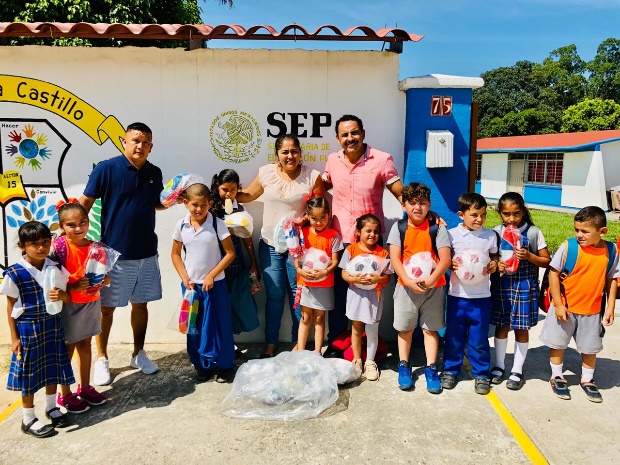 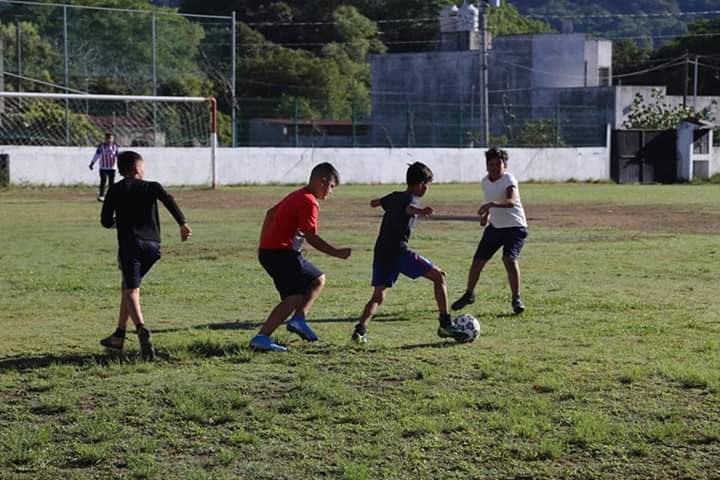 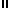 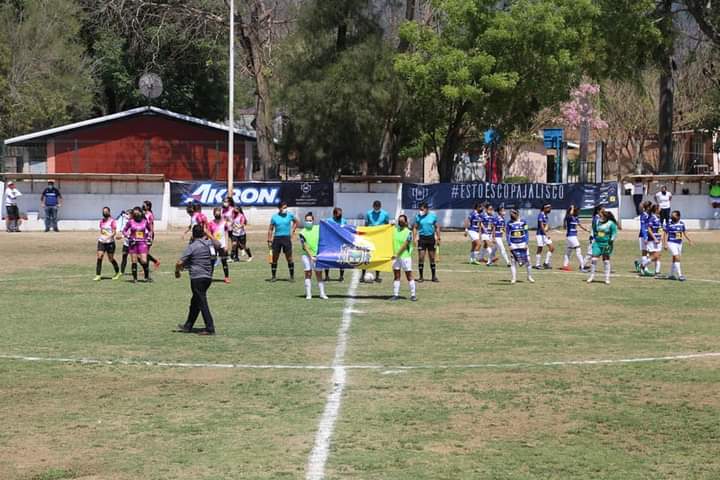 